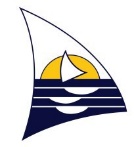 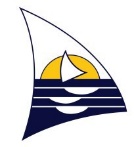       VCE/VET EQUINE You can study this VCE subject while at your current school and complete this extra study at Bellarine Secondary College.Contributes as a VCE unit 3 and 4 sequence, as one of your four main subjects and contributes to your study score.Contributes credits to your VCALstudiesStudents will be supported with bussing  transport arrangements to theory and practical classes.To be considered for enrolment, you must be in at least Year 10. See the VET Coordinator at your school for further information.BELLARINE SECONDARY COLLEGE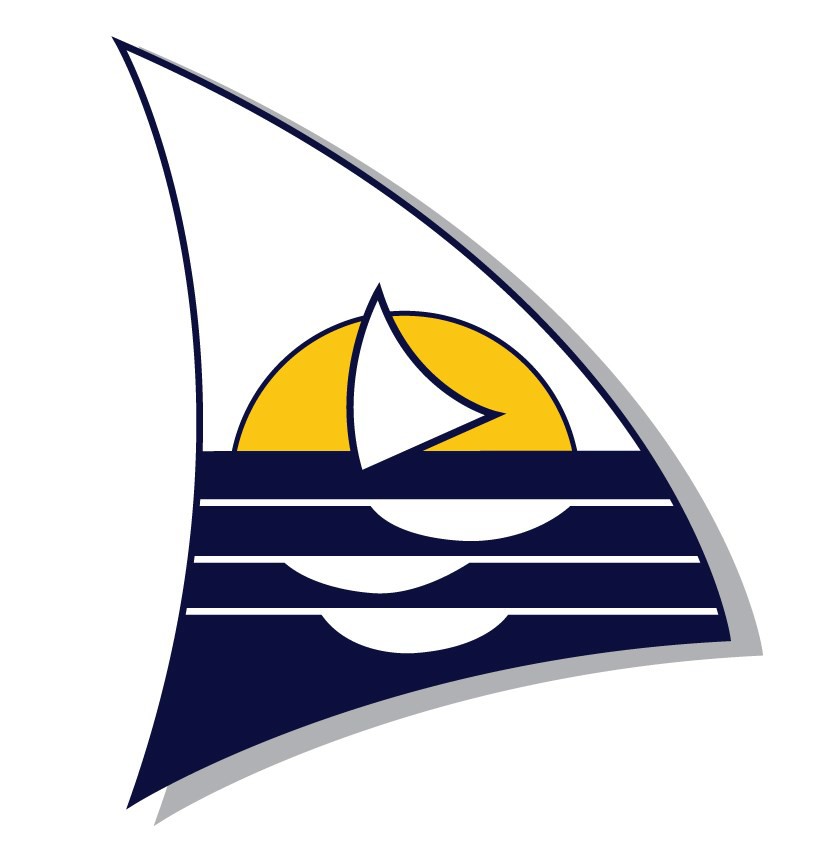 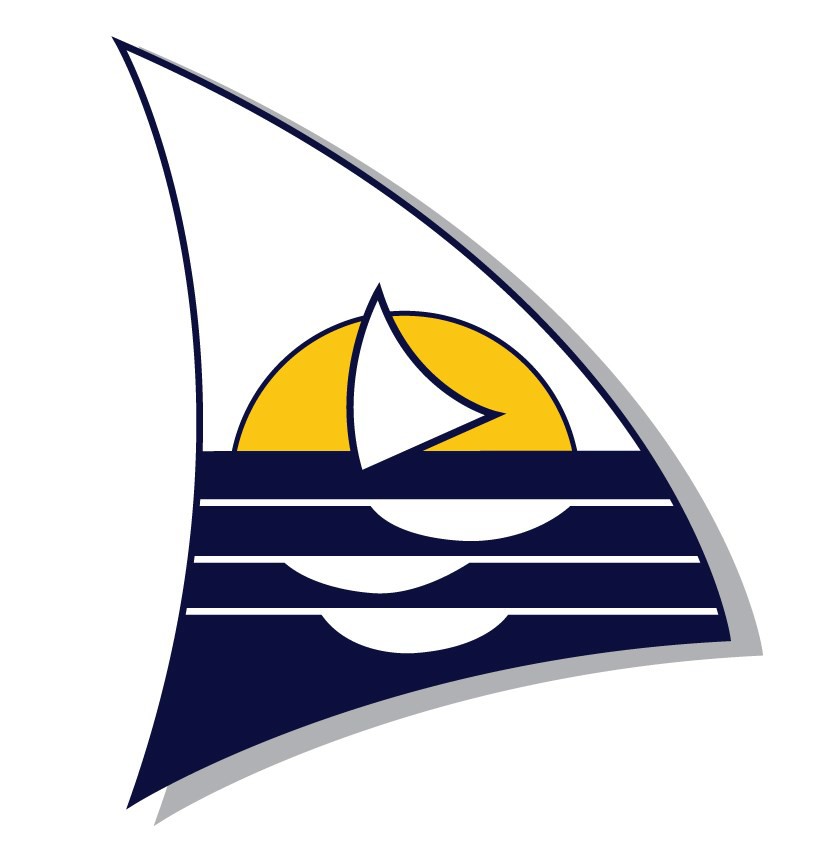 Drysdale Campus: Peninsula Drive DRYSDALE, VIC, 3222Ocean Grove Campus:70 Shell Road,OCEAN GROVE, VIC, 3226COLLEGE PHONE:03 5251 9000www.bellarinesc.vic.edu.au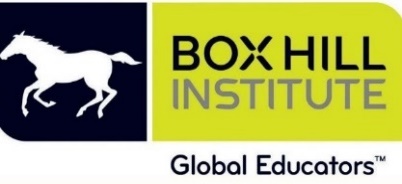 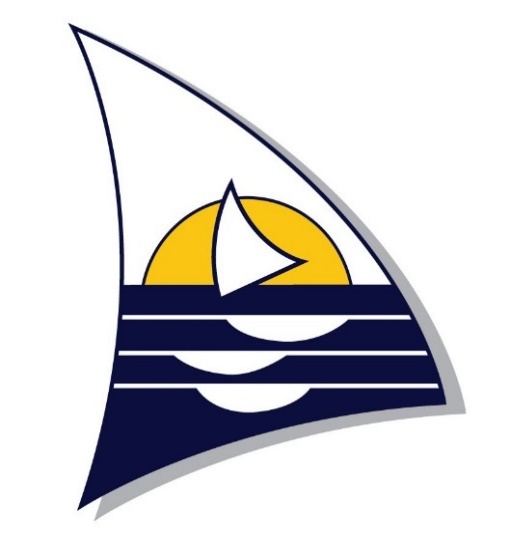 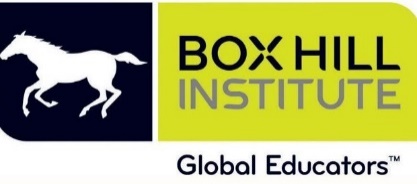 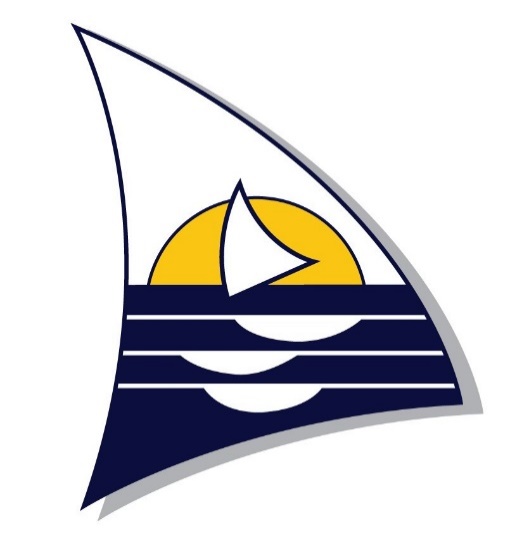 22513VICCERTIFICATE IIIin EQUINE STUDIESVET IN SCHOOLS PROGRAMAUSPICED BYRTOID: 4687CCertificate III in Equine StudiesWhat does this course involve?The Certificate III in Equine Studies is designed to prepare secondary school students for employment in equine or related animal industries. This course comprises of a combination of theory classes at Bellarine SC and practical training, structured workplace and presentations by guest speakers from industry at an accredited Equestrian Centre. This course teaches routine horse husbandry to achieve optimum horse health and performance. Students will participate in horse riding, develop skills to prepare a horse for competition, learn how to identify desirable and poor conformation in horses, lameness and how it may affect gait and performance. Students will also learn how to implement feeding programs, monitor the quality of feed and recognise individual feeding habits of horses.Units of CompetencyUnit 1 & 2 Core and electives(*)ACMEQU202	Handle horses safelyACMEQU205	Apply knowledge of horse behaviourVU22681	Work effectively in an Equine organisationVU22685	Identify Equine AnatomyACMEQU201*	Work safely in industries with horsesVU22687*	Demonstrate basic horse riding and driving skillsVU22688*	Assist in the preparation of a horse for an eventHTLAID003*	Provide first aidUnit 3 & 4 Core VU22682	Implement horse health and welfare practicesVU22683	Implement and monitor horse feeding programsVU22684	Relate equine form to functionVU22686	Identify and describe equine physiologyAccreditation: You will receive a nationally recognised certificate.You can undertake this course as part of your VCE and receive a study score. You will need to take an external exam and complete your coursework.What employmentopportunities will I have?This course may provide you with employment opportunities as an animal attendant, stable or stud hand, horse breeder,  mounted  police,  veterinary nurse or coach. You may also find employment opportunities in racing or retail.What further study options willI have?You may wish to progress into the Certificate III in Agriculture (Horse Breeding) or Diploma level equine courses. You can also study animal welfare, coaching and racing certificates.RecognitionThe Certificate III in Equine Studies is a VETiS course. Secondary school students may receive credit towards satisfactory completion of their VCAL or a score towards their VCE. Assessments for both VCE and VCAL are based on Practical Competence and Theoretical Knowledge. •  The VCE/VCAL component is delivered under Victorian Curriculum and Assessment Authority (VCAA).National Code:22513VICLocation:Bellarine SecondaryCollegeStudy Area:VET in SchoolsProgram (VCE)Study Area:Equine Industry